招生导师简介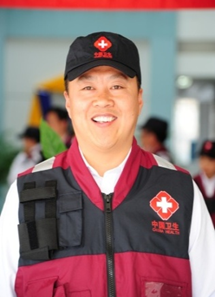 一、个人简介博士，研究员，博士生导师。国家狂犬病工作委员会副主任委员，卫健委狂犬病疫苗处置工作专家组成员，国家免疫规划技术专家组成员，疾病预防控制国家重点实验室（SKLID）独立PI。主要从事狂犬病预防控制相关的应用基础和基础研究及狂犬病病毒、甲病毒相关的反向遗传研究。已发表核心期刊以上论文一百五十余篇，其中第一作者或通讯作者SCI论文四十余篇。荣获卫生部、中宣部、外交部等七部委联合颁发的援非抗击埃博拉“先进个人”称号，获得省部级一等奖一项，二等奖二项。作为主持人或分课题主持人先后承担国家自然基金、国家科技重大专项、SKLID等总共十余项国家级课题。二、主要研究方向1. 狂犬病分子流行病学及检测技术研究；2. 狂犬病病毒分子致病机制及抗病毒药物筛选；3.狂犬病病毒、甲病毒相关的反向遗传研究三、代表性科研项目1. 三维细胞培养技术平台的构建	国家重大专项2. 基于反向遗传技术抗病毒标志物筛选平台的建立	国家重大专项3. 硫酸肝素介导的病毒感染作用研究国家自然基金四、代表性论文、成果Shuqing Liu , Yuan Xie, Xin Gao, Qian Wang and Wu Yang Zhu. Infammatory response and MAPK and NF-κB pathway activation induced by natural street rabies virus infection in the brain tissues of dogs and humans. Virology Journal. 2020, 17: 157;Li H, Liu JJ, Ding SJ, Cai L, Feng Y, Yu PC, Liu SQ, Lu XX, Tao XY, Zhu WY. Human rabies in China: evidence-based suggestions for improved case detection and data gathering. Infectious diseases of poverty. 2020, 9(1): 60;Shuqing Liu, Xin Gao, Yuan Xie, Qian Wang and Wu Yang Zhu. Rabies viruses of different virulence regulates inflammatory responses both in vivo and in vitro via MAPK and NF-κB pathway. Molecular Immunology. 2020, 125: 70-82;Tao XY, Li ML, Wang Qian, Baima C, Hong M, Li W, Wu YB, Li YR, Zhao YM, Rayner S, and Zhu WY. The reemergence of human rabies and emergence of an Indian subcontinent lineage in Tibet, China.PLoS Neglected Tropical Diseases. 2019, 13(1): e0007036;William J. Liu ,Weifeng Shi, Wuyang Zhu (Co-corresponding) et al. Intra-host Ebola viral adaption during human infection. Biosafety and Health, 2019(1): 12-14.Pengcheng Yu, Jianghong Yan, Weicheng Wu, Xiaoyan Tao, Xuexin Lu, Shuqing Liu and Wuyang Zhu；A CpG oligodeoxynucleotide enhances theimmune response to rabies vaccination inmice; Virology Journal; 2018, 15: 174;Pengcheng Yu, Jianghong Yan, Weicheng Wu, Xiaoyan Tao, Xuexin Lu, Shuqing Liu and Wuyang Zhu；Establishment of a Chinese street rabiesvirus library and its application for detecting neutralizing activity; Infectious Diseases of Poverty; 2018, doi.org/10.1186/s40249-018-0500-x;Xiao-Yan Tao, Mu-Li Li, Zhen-Yang Guo,Jiang-Hong Yan,and Wu-Yang Zhu；Inner Mongolia:A Potential Portal for the Spreadof Rabies to Western China；Vector-borne and Zoonotic Diseases; 2018, DOI: 10.1089/vbz.2017.2248;Xue-Xin Lu, Wu-Yang Zhu (Co-corresponding) and Gui-Zhen Wu; Rabies virus transmission via solid organsor tissue allotransplantation; Infectious Diseases of Poverty; 2018, 7:82;Shuqing Liu, Hong Jia, Shaohua Hou, Ting Xin, Xiaoyu Guo, Gaimei Zhang, Xintao Gao, Ming Li,Wuyang Zhu (Co-corresponding) and Hongfei Zhu; Recombinant Mtb9.8 of Mycobacterium bovis stimulates TNF-α and IL-1β secretion by RAW264.7 macrophages through activation of NF-κB pathway via TLR2;Scientific Reports. 2018, 8: 1928;WU Weichen, Liu Shuqing, Yu Pengcheng, Tao Xiaoyan, Zhu Wuyang. Role of systemic injection of rabies immunoglobulin in rabies vaccination. Archives of Virology. 2017; 162: 1701-1703.LIU Shuqing, Tao Xiaoyan, Yu Pengcheng, Chen Meishun, Zhu Wuyang. The adverse effect of the 2-1-1 regimen for rabies PEP in preschool children. Biomedical and Environmental Sciences. 2017; 30(5): 373-375.ZHU Wu Yang, TAO Xiao Yan, LYU Xin Jun, YU Peng Cheng, and LU Zhuo Zhuang. Enhancement of virus replication in an influenza A virus NS1-expresssing 293 cell line. Biomedical and Environmental Sciences. 2016; 29 (3): 224-228.Hang Zhou, Wuyang Zhu (Co-first author), Jun Zeng, Jianfeng He, Kai Liu, Yu Li, Shuwu Zhou, Di Mu, Kechun Zhang, Pengcheng Yu, Zhijian Li, Meng Zhang, Xueqiong Chen, Chun Guo, Hongjie Yu. Probable Rabies Virus Transmission through Organ Transplantation, China, 2015. Emerging Infectious Diseases. 2016, 22 (8): 1348-1352.Wuyang Zhu, Lingling Deng, Yan Wei, Huanqin Wang, Jinglin Wang, Guodong Liang, A substitution in nsP1 combined with a double substitution in E2 glycoprotein renders Sindbis-like virus XJ-160 fully neurovirulent for adult mice. Virus Research. 2015, 96: 1-4.	Xiao-Yan Tao, Zhen-Yang Guo, Hao Li1, Wen-Tao Jiao, Xin-Xin Shen, Wu-Yang Zhu, Simon Rayner, Qing Tang. Rabies Cases in the West of China Have Two Distinct Origins. PLoS Neglected Tropical Diseases. 2015, e105.Zhu Wuyang, Fu Juanjuan, Wei Yan, Wang Huanqin, Liang Guodong. Induction of humoral and cellular immune responses against hepatitis C virus by vaccination with replicon particles derived from Sindbis-like virus XJ-160. Archives of Virology. 2013;	158:1013–1019.Zhu Wuyang, Li Jiangjiao, Wang Huanqin, Liang Guodong. Development of EGFP/GLUC-tagged Sindbis-like virus XJ-160.	Journal of Virological Methods. 2013;	89:235-237.Wang Jinglin, Zhu Wuyang (Co-first author), Fu Shihong, Liang Guodong. Phenotypic and molecular characteristics of plaque-purified MX10 virus, an Oriental-Australian genotype of Sindbis virus from Yunnan, China. Archives of Virology. 2013; 158:71–75.Zhu Wuyang, Zhao Ting, Liang Guodong. Specific nucleotide changes in the subgenomic promoter region influence infectivity of the Sindbis virus. 	Intervirology. 2013; 56: 337–342.Zhu Wuyang, Liang Guodong. Current Status of Canine Rabies in China. Biomedical Environmental Sciences. 2012;	25(5): 602-605.Zhu Wuyang, Li Jiangjiao, Wang huanqin, He Ying, Liang Guodong. Rapid, Specific Detection of Alphaviruses from Tissue Cultures Using a Replicon-Defective Reporter Gene Assay.	PLoS ONE.	2012; 7(3): e33007.